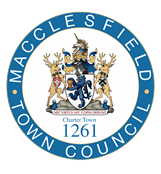 Macclesfield Shop Front Glow Up Grants				DeclarationI have provided Macclesfield Town Council with at least 2 quotations from registered contractors of the work to be undertaken.I understand that I am responsible for any consents (whether required under law or by contract) needed to enable me to carry out the works within this application.  Further, I undertake not to demand the grant until I hold all such consents.I confirm that my Business has all the necessary permissions and licences to operate.Applicants who are VAT registered will have their grant assessed on the cost of eligible works excluding VAT; non-registered applicants on the gross cost. I understand that Macclesfield Town Council and its officers shall not at any time be held liable to any person in relation to any loss or damage arising, either directly or indirectly, as a result of compliance by the applicant with the terms and conditions of the grant.I confirm that I am responsible for all works carried out subject to this grant and will ensure that all works comply with all relevant regulations and legislation.I understand that all works are to be completed within the date specified in the Grant Offer Letter.I consent to all documentation submitted by me being made available for Macclesfield Town Council’s use. In addition, I give consent for Macclesfield Town Council to use details and photographs of the grant improvements to the shop premises for any publicity or promotional activity. Personal data will only be held in accordance with Data Protection legislation. I also understand that the Council is bound by the requirements in the Freedom of Information Act 2000 and may have to make the details of this grant available to others on request which could lead to it being in the public domain.I understand that Macclesfield Town Council reserves the right to recover the entire Grant if any information supplied is found to be inaccurate or misleading or if I am found to have improperly tried to influence the decision of any officer or elected Member of Macclesfield Town Council in the award of a Grant.  I understand that any payment will be made directly to my Business Bank Account.I undertake not to do anything to bring the council’s reputation and / or standing into disrepute or attract adverse publicity for the Council. I confirm that the details given in my application are accurate.The decision of Macclesfield Town Council is final.  It reserves the right to vary the level of Grant or reject an application.  However, should you feel that you wish to appeal this decision, we would refer you to Macclesfield Town Council’s Complaints Procedure.I confirm that I understand and agree that Macclesfield Town Council may recover all or part of the grant if:The business ceases to trade for whatever reason within 6 months from receipt of the grantInformation provided in the application form is found to be incorrect or misleadingAny condition of the grant offer has been breached and / or work has not been carried out to a satisfactory standard as judged by Macclesfield Town Council.I understand and agree that if the actual costs of the works are less than those outlined in the application and agreed in this Grant offer letter, I understand that payment will be restricted to the contribution of the actual amount for the works completed and in accordance with the receipted invoice.I understand that if the cost of the works exceed the amount agreed in the Grant Offer Letter Macclesfield Town Council is not obliged to increase the Grant amount.Signed: ……………………………………………………….Name (please print): ……………………………………….Position ………………………………………………………Organisation ………………………………………………..Date: ………………………………………………………….